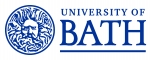 Job DescriptionPerson SpecificationJob title:Peer Support AdministratorDepartment/School:Students’ UnionGrade:4Location:University of Bath premisesJob purposeTo perform general administrative duties and provide support to the Peer Support Coordinator as required.  The main focus of the role will be to assist with the organisation of volunteer recruitment and training, provide information to students and staff as required, and to maintain and update databases.Source and nature of management provided Peer Support CoordinatorStaff management responsibilityN/ASpecial conditions May be required to work occasional evenings for activities which can be reclaimed as TOIL. Main duties and responsibilities Main duties and responsibilities 1To carry out administrative functions as required, including organising and servicing various meetings.2To maintain and update student volunteer databases.3To answer general queries from students and staff regarding any aspect of peer support, while referring more complex enquiries to the Peer Support Coordinator.4To assist with the coordination of training, including room bookings, the booking of Audio Visual equipment, preparing training materials and sending out information to students about training times and places.5To assist with some training delivery where required.6To assist with the delivery of some PAL debriefs. This includes any follow up actions that are required, referring more complicated actions to the Peer Support Coordinator.7To assist with some PAL observations and consequently provide prompt and constructive feedback to students.8To communicate with student volunteers using Moodle and social media, as well as updating the website where required. 9To input and monitor attendance at PAL sessions.10To use data collected to assist in report writing. 11To remain informed of peer support provision in other HEIs.12To support the Peer Support Coordinator with events throughout the year, including mentor/mentee events, PAL workshops and conferences.You will from time to time be required to undertake other duties of a similar nature as reasonably required by your line manager. You are required to follow all University policies and procedures at all times and take account of University guidanceYou will from time to time be required to undertake other duties of a similar nature as reasonably required by your line manager. You are required to follow all University policies and procedures at all times and take account of University guidanceCriteria:  Qualifications and TrainingEssentialDesirableGood level of general education; educated to A Level (or equivalent) or above. Must include English and Maths GCSE.XDegree level or equivalentXCriteria:  Knowledge and ExperienceEssentialDesirableRelevant office experienceXIT skillsXExperience of servicing meetings and taking minutesXExperience of working in Higher EducationXKnowledge of peer supportXExperience of events supportXExperience updating webpages XCriteria: Skills and AptitudesEssentialDesirableExcellent interpersonal, verbal and written communication skills, including the ability to engage appropriately with a wide range of stakeholdersXThe capacity to maintain good relationships and work as part of a team.XGood organisation skills including attention to detailXUse of own initiativeXProfessional mannerXEffective Behaviours FrameworkThe University has identified a set of effective behaviours which we value and have found to be consistent with high performance across the organisation. Part of the selection process for this post will be to assess whether candidates have demonstrably exhibited these behaviours previously. Managing self and personal skills:Willing and able to assess and apply own skills, abilities and experience.  Being aware of own behaviour and how it impacts on others.Delivering excellent service:Providing the best quality service to all students and staff and to external customers e.g. clients, suppliers. Building genuine and open long-term relationships in order to drive up service standards.Finding innovative solutions:Taking a holistic view and working enthusiastically and with creativity to analyse problems and develop innovative and workable solutions.  Identifying opportunities for innovation.Embracing change:Adjusting to unfamiliar situations, demands and changing roles.  Seeing change as an opportunity and being receptive to new ideas.Using resources:Making effective use of available resources including people, information, networks and budgets.  Being aware of the financial and commercial aspects of the University.Engaging with the big picture:Seeing the work that you do in the context of the bigger picture e.g. in the context of what the University/other departments are striving to achieve and taking a long-term view.  Communicating vision clearly and enthusiastically to inspire and motivate others.Developing self and others:Showing commitment to own development and supporting and encouraging others to develop their knowledge, skills and behaviours to enable them to reach their full potential for the wider benefit of the University.Working with people:Working co-operatively with others in order to achieve objectives.  Demonstrating a commitment to diversity and applying a wider range of interpersonal skills. Achieving results:Planning and organising workloads to ensure that deadlines are met within resource constraints.  Consistently meeting objectives and success criteria.